Уважаемые субъекты бизнеса!Приглашаем принять участие в вебинарах по темам: «Оформление платежных документов на уплату ЕНС» и «Изменения в законодательстве 
по ЕНС и 3-НДФЛ», которые пройдут 20 апреля и 21 апреля в 11:00 соответственно. QR-код для участия прилагается:20.04.2023 Вебинар тема «Оформление платежных документов»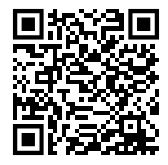 21.04.2023 Вебинар тема «Изменения в ЕНС», 3-НДФЛ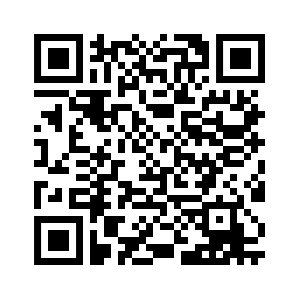 